Publicado en Granada el 11/09/2014 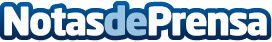 Convenio de INESEM con la Universidad Rey Juan CarlosCon la intención de asentar su crecimiento y ampliar su oferta formativa, así como su prestigio académico, El Instituto Europeo de Estudios empresariales (INESEM) ha establecido un convenio de colaboración con la Universidad Rey Juan Carlos, para la impartición de formación universitaria certificada. Datos de contacto:Álvaro Fernández CremadesNota de prensa publicada en: https://www.notasdeprensa.es/convenio-de-inesem-con-la-universidad-rey-juan Categorias: Educación Madrid Universidades http://www.notasdeprensa.es